от 16 октября 2020 года										№ 944О внесении изменений в постановление администрации городского округа
 город Шахунья Нижегородской области от 28 декабря 2017 года № 1839 «О порядке формирования муниципального задания на оказание муниципальных услуг (выполнение работ) в отношении муниципальных учреждений городского округа город Шахунья Нижегородской области и финансовом обеспечении выполнения муниципального задания»Администрация городского округа город Шахунья Нижегородской области  
п о с т а н о в л я е т:1. В постановление администрации городского округа город Шахунья Нижегородской области от 28 декабря 2017 года № 1839 «О порядке формирования муниципального задания на оказание муниципальных услуг (выполнение работ) в отношении муниципальных учреждений городского округа город Шахунья Нижегородской области и финансовом обеспечении выполнения муниципального задания» (с изменениями от 16.02.2018 № 250, от 15.07.2019 № 776) внести прилагаемые изменения.2. Настоящее постановление вступает в силу со дня его подписания. 3. Общему отделу администрации городского округа город Шахунья Нижегородской области разместить  настоящее постановление на официальном сайте администрации городского округа город Шахунья Нижегородской области.4. Контроль за исполнением настоящего постановления оставляю за собой.И.о. главы местного самоуправлениягородского округа город Шахунья						         С.А.КузнецовПРИЛОЖЕНИЕк постановлению администрации 
городского округа город ШахуньяНижегородской областиот 16.10.2020 г. № 944Пункт 3 Положения дополнить текстом следующего содержания:«Услуги, оказываемые в рамках модели персонифицированного финансирования, должны быть выделены в явной форме, со своими показателями объема. Это достигается добавлением строки «в том числе по сертификатам дополнительного образования» с указанием показателя объема услуги в человеко-часах. Допустимые (возможные) отклонения от установленных показателей качества муниципальной услуги в строке «в том числе» устанавливаются всегда в размере 0%. При отклонении показателя объема услуги в рамках персонифицированного финансирования даже на 1 человеко-час в меньшую или в большую сторону, субсидия на финансирование задания должна быть, соответственно, уменьшена или увеличена.»Пункт 38 дополнить текстом следующего содержания:«При оказании услуг в рамках модели персонифицированного финансирования в соглашение о предоставлении субсидии на финансовое обеспечение выполнения муниципального задания вносятся ряд положений, которые позволяют корректировать задание и соглашение о субсидии раз в полугодие. Такая периодичность корректировки обусловлена продолжительностью учебного года и необходимостью подведения итоговых расчетов по субсидии в конце финансового года.По итогам первого полугодия производится сравнение фактически оказанного объема услуг (по данным информационной системы персонифицированного финансирования) и запланированного объема услуг (определенного учреждением и утвержденного учредителем). Если запланированный объем не утвержден, то плановый показатель объема услуг на первое полугодие принимается как одна вторая от общего объема услуг, установленного в муниципальном задании.Если фактический объем оказанных услуг больше (меньше) планового, на полученную разницу объем муниципального задания и субсидии может быть увеличен (уменьшен). Для этого учредителем и учреждением заключается дополнительное соглашение к соглашению о субсидии.Субсидия и задание по итогам года в обязательном порядке корректируются аналогичным образом, но фактический объем оказанных услуг принимается по данным информационной системы персонифицированного финансирования по состоянию на 5 декабря (на данную дату объем услуг можно посчитать до конца финансового года в связи с тем, что при отчислении ребенка в течение календарного месяца, списание средств с сертификата производится до конца месяца).При перерасчете субсидии учитываются доведенные до ГРБС лимиты бюджетных обязательств.»__________________________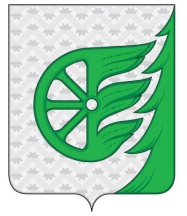 Администрация городского округа город ШахуньяНижегородской областиП О С Т А Н О В Л Е Н И Е